.INTRO: 16 Counts. Begin on vocals.TOE, HEEL, STEP (R & L), SIDE-ROCK-CROSS-SIDE-ROCK-CROSS-POINT1/4 SAILOR, CROSSING SHUFFLE, R SIDE SHUFFLE, TURN 1/2, L SIDE SHUFFLE******** RESTART here on wall 3. Happens facing 9:00.CROSS-ROCK STEPS ( R & L), 1/4 TURN PIVOTS (X2)VAUDEVILLES, & CROSS, BOUNCING 1/2 TURN LSTART OVER****** TAG: 16 Counts - At the END of Walls 2 - 4 & 6ZIG ZAG SHUFFLE w 1/4 L (x2) (Always starts on 6:00 and takes you back to 12:00)REPEAT 1 - 8Wall 1 = 12:00Wall 2 = 9:00 - - - TAG = 6:00, Takes you back to 12:00Wall 3 = 12:00 - - - Restart after 16 counts, 9:00Wall 4 = 9:00 - - - TAG = 6:00, Takes you back to 12:00Wall 5 = 12:00Wall 6 = 9:00 - - - TAG = 6:00, Takes you back to 12:00 - TADALast Update – 16 May 2022Hell Yeah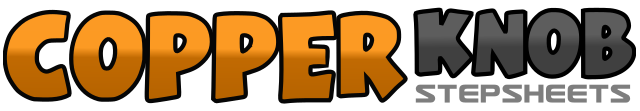 .......Count:32Wall:2Level:Low Intermediate.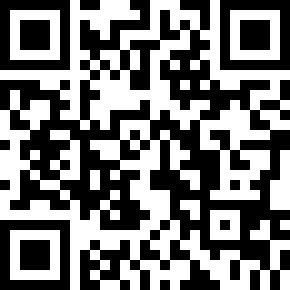 Choreographer:Gail Smith (USA) - May 2022Gail Smith (USA) - May 2022Gail Smith (USA) - May 2022Gail Smith (USA) - May 2022Gail Smith (USA) - May 2022.Music:Hell Yeah - Little Big TownHell Yeah - Little Big TownHell Yeah - Little Big TownHell Yeah - Little Big TownHell Yeah - Little Big Town........1 & 2Touch R toes next to L instep, Tap R heel fwd, Step R fwd3 & 4Touch L toes next to R instep, Tap L heel fwd, Step L fwd5 & 6Rock R out to side, Rec onto L, Step R across L& 7 & 8Rock L out to side, Rec onto R, Step L across L, Tap R toes out to side (point)1 & 2Turn 1/4 R stepping R behind L, Step L to side, Step R to side3 & 4Step L across R, Step R slightly to side, Step L across R5 & 6Step R to side, Step L next to R, Step R to side&On ball of R foot, quick pivot 1/2 turn over your L shoulder7 & 8Step L to side, Step R next to L, Step L to side1 & 2Rock R across L, Rec onto L, Step R slightly to side3 & 4Rock L across R, Rec onto R, Step L slightly to side5 - 6Step R fwd, Pivot 1/4 turn L (optional: hip roll)7 - 8Step R fwd, Pivot 1/4 turn L (optional: hip roll)1 & 2Step R across L, Step L to side, Tap R heel to fwd R diagonal& 3Step R slightly back, Step L across R& 4Step R to side, Tap L heel to fwd L diagonal& 5Step L slightly back, Step R across L6Raise heels and swivel slightly to R, Lower heels7 - 8Repeat 2 more times completing a 1/2 turn L1 & 2Shuffle to fwd R diagonal – Stepping R-L-R3 & 4Shuffle to fwd L diagonal – Stepping L-R-L5 & 6Shuffle to back R diagonal – Stepping R-L-R& 7 & 8On ball of R foot - Turn 1/4 L, Shuffle to the side – Stepping L-R-L